О назначении выборов депутатов Совета сельского поселения Бурлинский сельсовет муниципального района Гафурийский район Республики Башкортостан	В связи с истечением срока полномочий депутатов Совета сельского поселения Бурлинский сельсовет муниципального района Гафурийский район республики Башкортостан, руководствуясь статьей 10 Кодекса Республики Башкортостан о выборах, Совет сельского поселения Бурлинский сельсовет муниципального района Гафурийский район Республики БашкортостанР Е Ш И Л :	1. Назначить на 8 сентября 2019 года выборы депутатов Совета сельского поселения Бурлинский сельсовет муниципального района Гафурийский район Республики Башкортостан.	2. Опубликовать настоящее решение в газетах «Звезда» и «Табын»  21 июня 2019 года.	3. Направить настоящее решение в территориальную избирательную комиссию муниципального района Гафурийский район Республики БашкортостанГлава сельского поселения                                                         А.К.Хайретдиновс.Бурлы,от 18 июня 2019 года№ 150-242з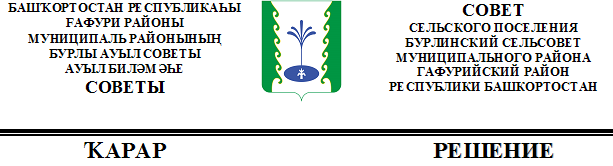 